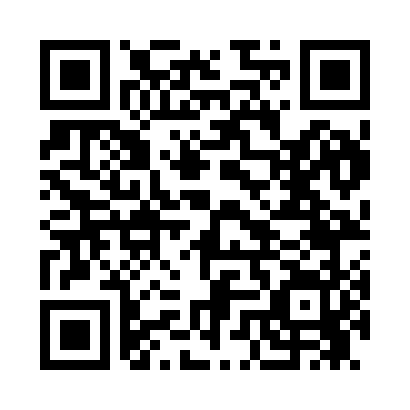 Prayer times for Reddock Springs, Alabama, USAMon 1 Jul 2024 - Wed 31 Jul 2024High Latitude Method: Angle Based RulePrayer Calculation Method: Islamic Society of North AmericaAsar Calculation Method: ShafiPrayer times provided by https://www.salahtimes.comDateDayFajrSunriseDhuhrAsrMaghribIsha1Mon4:255:4512:514:317:569:172Tue4:255:4612:514:317:569:173Wed4:265:4612:514:317:569:164Thu4:265:4612:514:317:569:165Fri4:275:4712:524:327:569:166Sat4:275:4712:524:327:569:167Sun4:285:4812:524:327:569:158Mon4:295:4812:524:327:559:159Tue4:295:4912:524:327:559:1510Wed4:305:4912:524:337:559:1411Thu4:315:5012:524:337:559:1412Fri4:315:5012:534:337:549:1313Sat4:325:5112:534:337:549:1314Sun4:335:5212:534:337:549:1215Mon4:345:5212:534:337:539:1216Tue4:345:5312:534:337:539:1117Wed4:355:5312:534:337:529:1018Thu4:365:5412:534:337:529:1019Fri4:375:5512:534:347:519:0920Sat4:385:5512:534:347:519:0821Sun4:385:5612:534:347:509:0822Mon4:395:5612:534:347:509:0723Tue4:405:5712:534:347:499:0624Wed4:415:5812:534:347:499:0525Thu4:425:5812:534:347:489:0426Fri4:435:5912:534:347:479:0327Sat4:446:0012:534:347:479:0328Sun4:446:0012:534:347:469:0229Mon4:456:0112:534:337:459:0130Tue4:466:0212:534:337:449:0031Wed4:476:0212:534:337:448:59